Oh 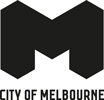 Brens Pavilion Redevelopment  Project updateNovember 2022Construction of the new Brens Pavilion is progressing well. We removed the roof of the old pavilion and finished pouring the concrete slab and footings.Over the past fortnight, we continued to install steel and timber framing for the roof and walls of the new pavilion, and started installing vertical concrete panels.Upcoming worksWe will continue installing steel and timber framing before commencing roofing and brickwork.Pavilions in Royal ParkBrens Pavilion is one of three pavilions in Royal Park to be upgraded by City of Melbourne. Western Pavilion was recently upgraded and has now reopened, and Ryder Pavilion is currently in design with works anticipated to commence in 2023.Brens Pavilion is being developed by City of Melbourne in partnership with the Victorian Government. The project aligns with Council’s major initiative to increase and upgrade accessible, inclusive spaces for women in City of Melbourne sports facilities.Stay informedTo find out more about this project, scan the QR code, contact 9658 9658 or visit melbourne.vic.gov.au/cityprojectsInterpreter services We cater for people of all backgrounds. Please call 03 9280 0726.To find out more, please 